La presente encuesta tiene como objetivo poder identificar el rango de la población independiente cotizante y no cotizante al sistema pensional Colombiano, con el fin de conocer las razones de aquellos que no cotizan al sistema, para finalmente poder desarrollar una estrategia que propenda a la cotización oportuna y periodica de los aportes al sistema pensional. Las variables a analizar en este instrumento son las siguientes:Número de afiliados al sistema pensional: Esta variable será evaluada a través del informe general de Asofondos de las personas registradas en los diferentes fondos de pensiones el cual se genera trimestralmente.Número de cotizante y no cotizante al sistema pensional: Esta variable será evaluada a través del informe general de Asofondos del número de cotizantes y no cotizantes al sistema pensional el cual se genera trimestralmente.Número de afiliados a pensiones voluntarias: Esta variable será evaluada a través del informe general de Asofondos sobre el número de afiliados a pensiones voluntarias, el cual se genera trimestralmente.Número de trabajadores informales: Esta variable será evaluada a través del informe generado por el DANE de manera trimestral. Total aportes a pensiones obligatorias: Esta variable será evaluada a través del informe general de Asofondos sobre el total de aportes a pensiones obligatorias, el cual se genera trimestralmente.Las preguntas que hacen parte de la presente investigación son las siguientes:Género: ______________Edad: ________________¿Cotiza en el sistema pensional?SiNo¿En caso de responder si, sobre cual base salarial realiza la cotización?1 a 3 salarios mínimos legales mensuales vigentes3 o 6 más salarios mínimos legales mensuales vigentesDesde 6 salarios mínimos en adelante¿En qué tipo de sistema realiza los aportes de su pensión?Fondo Público (RPM)Fondos Privados (RAIS)¿Qué tan importante consideras el aporte al sistema pensional?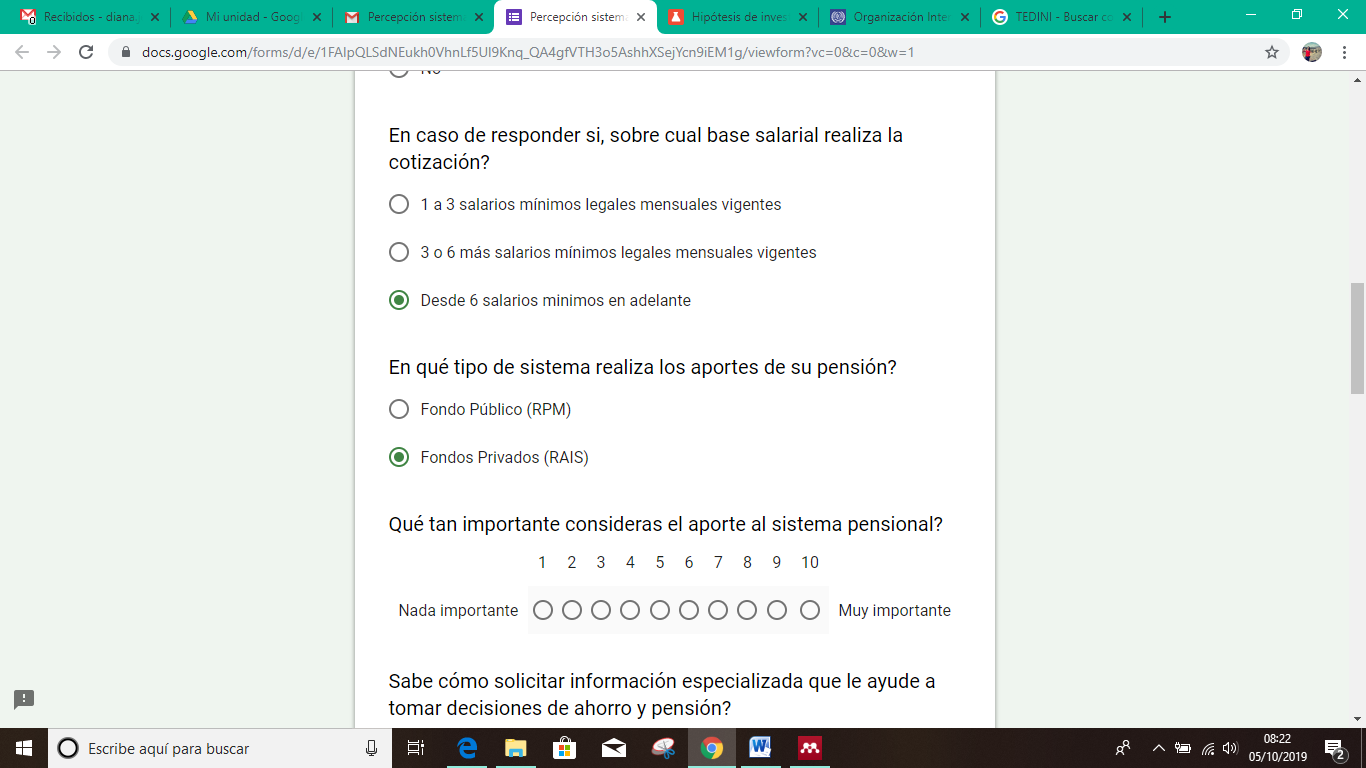 ¿Sabe cómo solicitar información especializada que le ayude a tomar decisiones de ahorro y pensión?SINO¿Sabe que es posible pensionarse antes de la edad de pensión estipulada en la ley?SINO¿Considera usted importante estar afiliado a un fondo de pensiones?¿Conoce cómo funcionan los fondos de pensiones públicas y privadas?SINO¿Conoce acerca del aporte voluntario a pensiones?SINO¿Realiza aportes voluntarios a su pensión?SINO¿Qué tanto conocimiento tiene usted acerca del funcionamiento del sistema pensional colombiano?PésimoMaloRegularBuenoExcelente¿Cómo califica usted al sistema pensional colombiano?PésimoMaloRegularBuenoExcelente
Anexo 2. – Resultados de la encuesta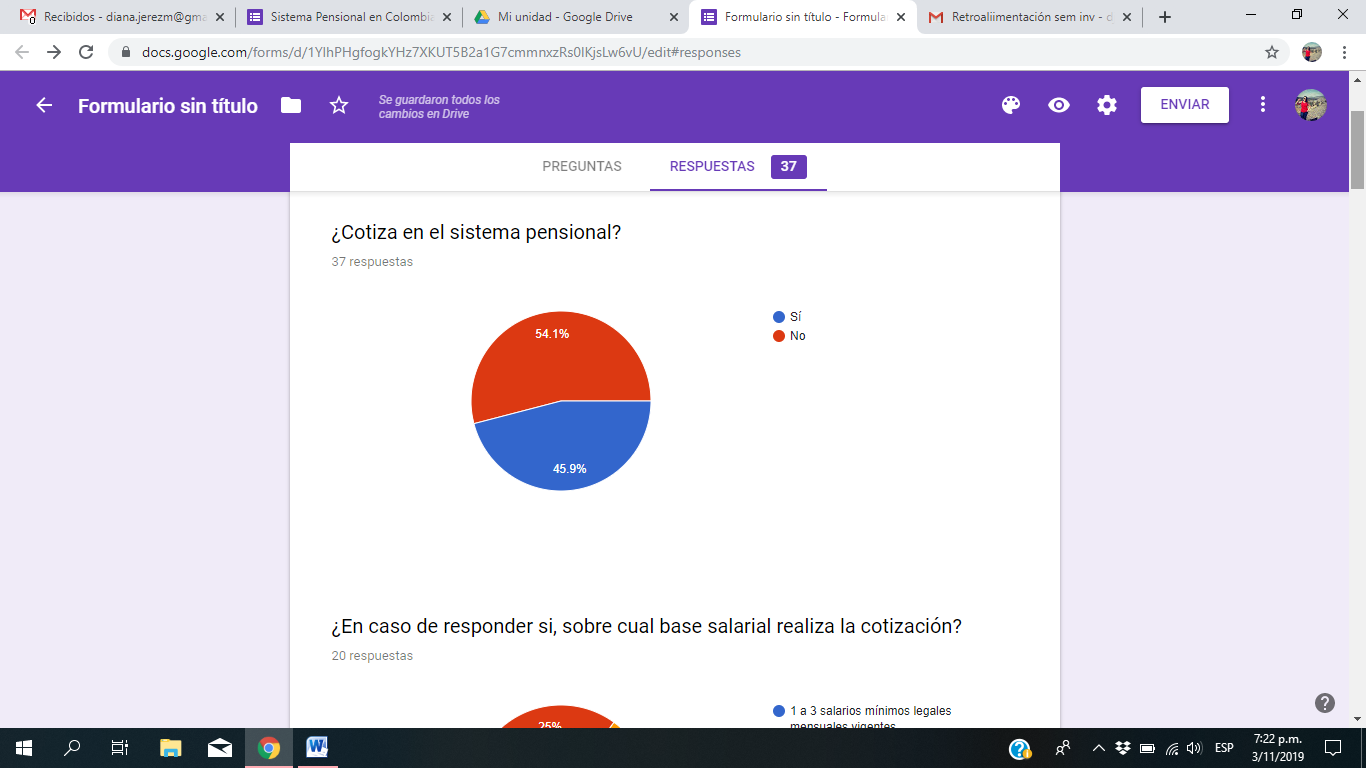 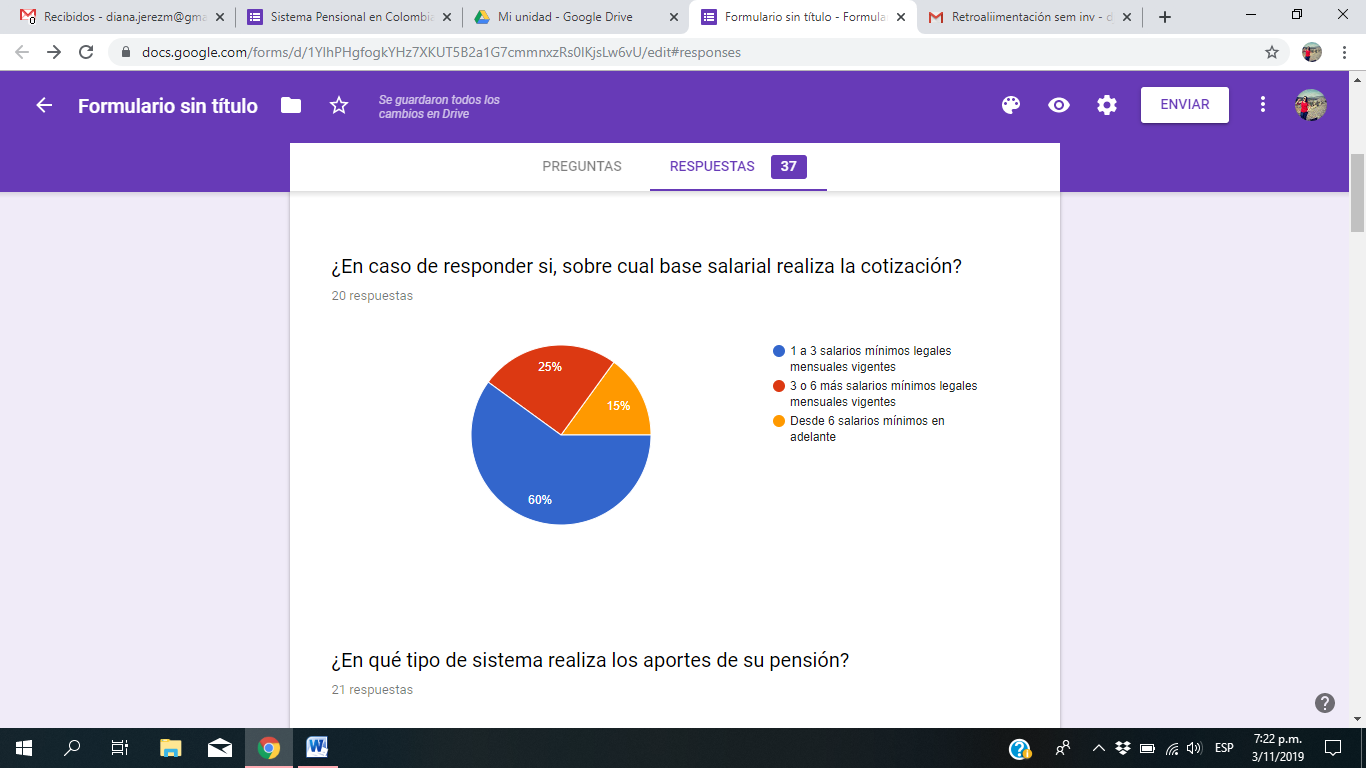 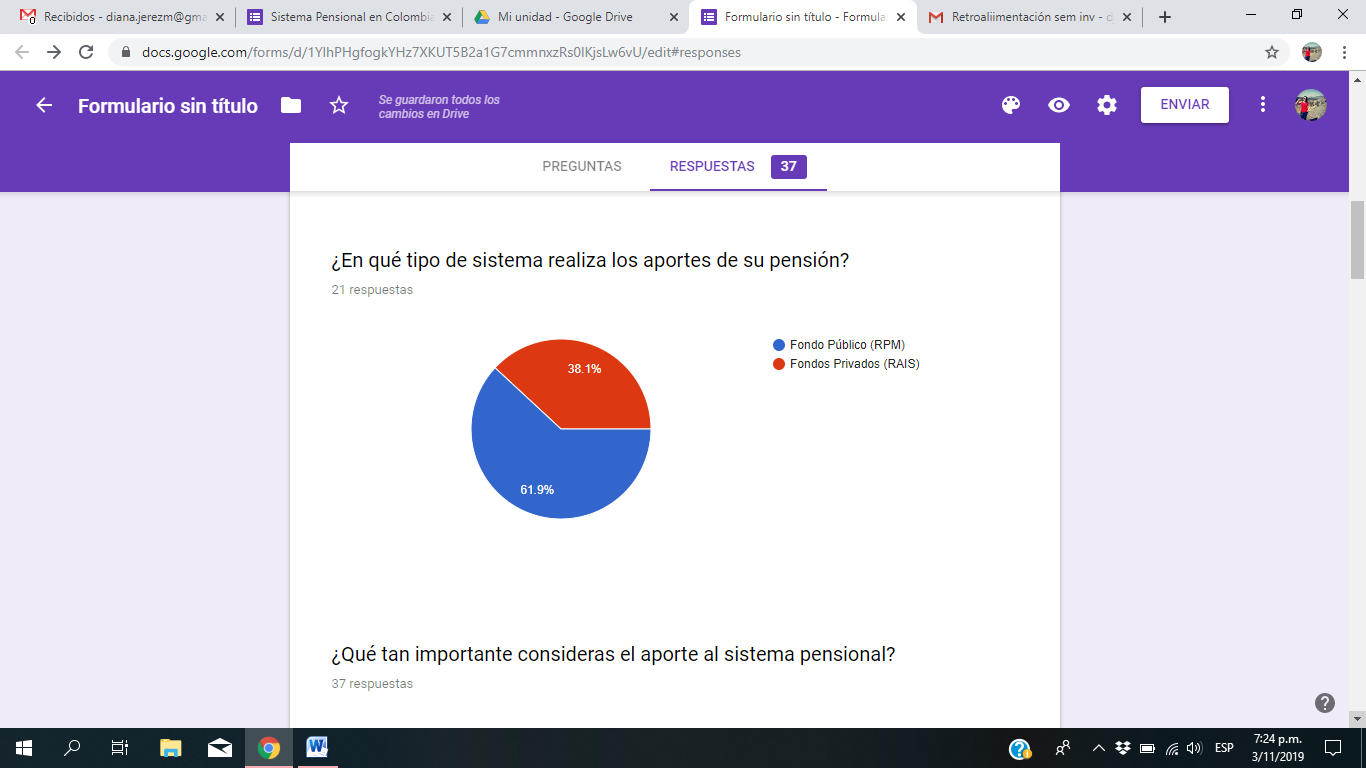 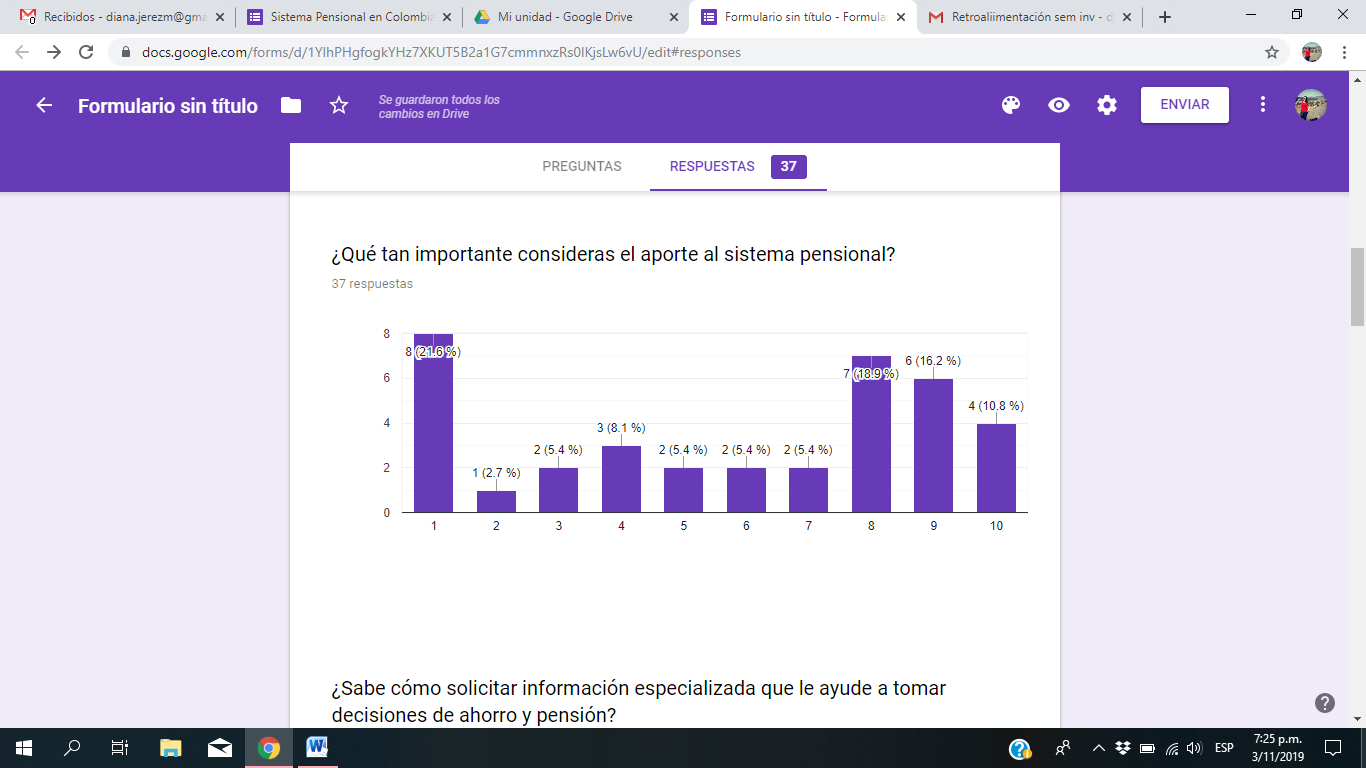 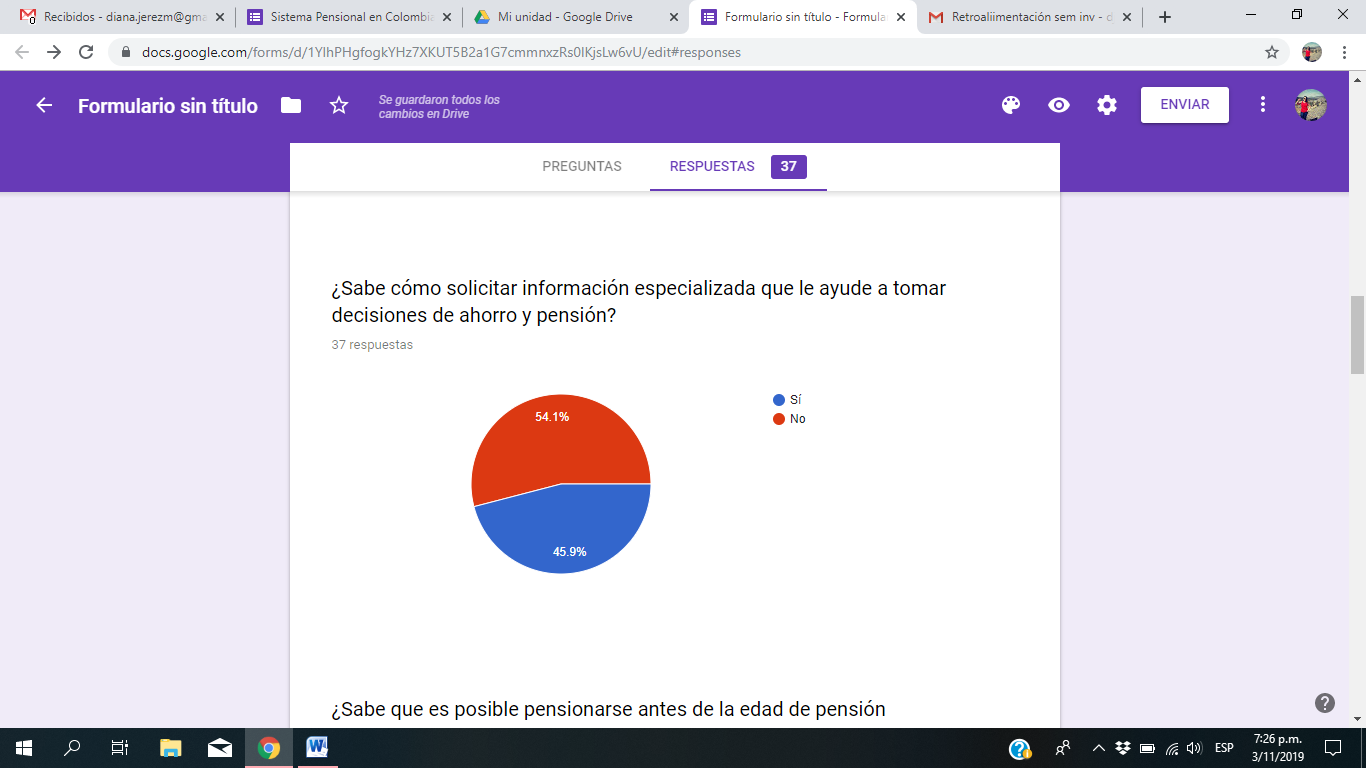 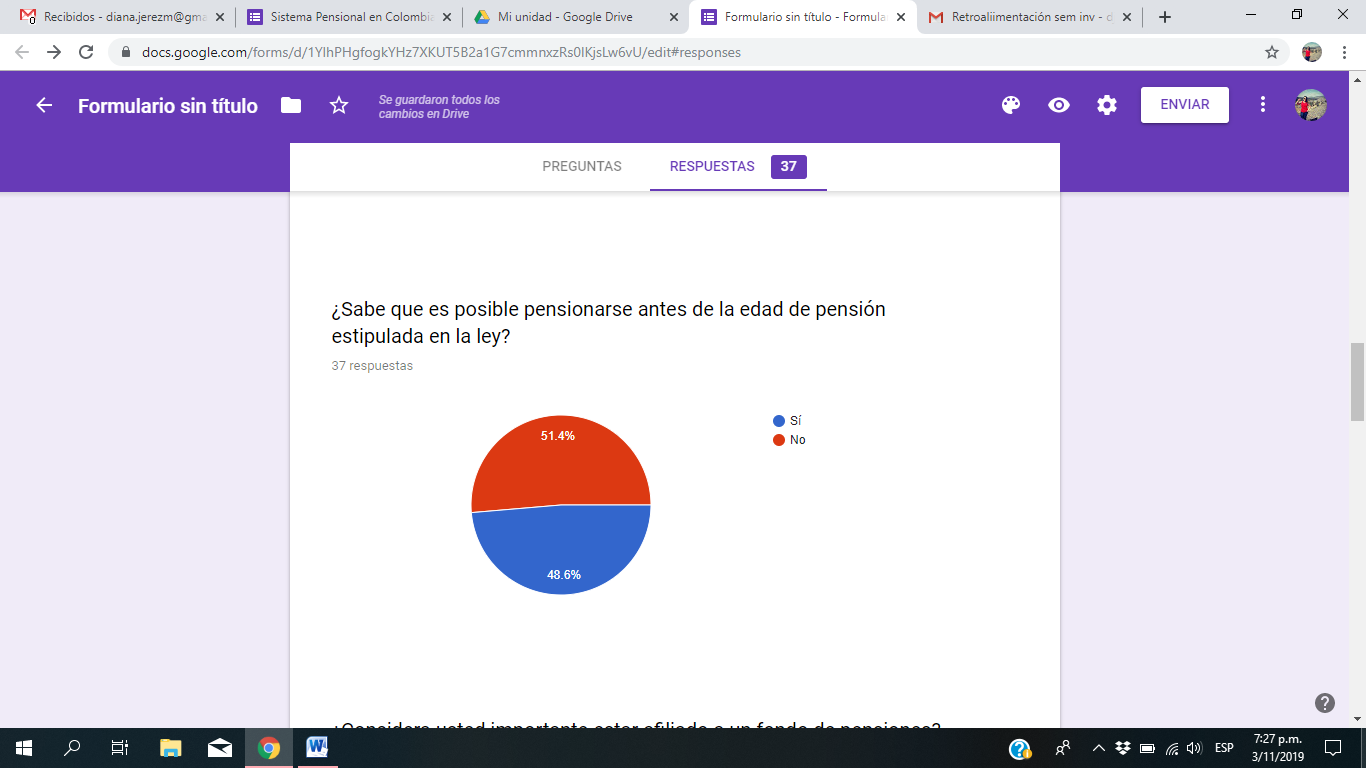 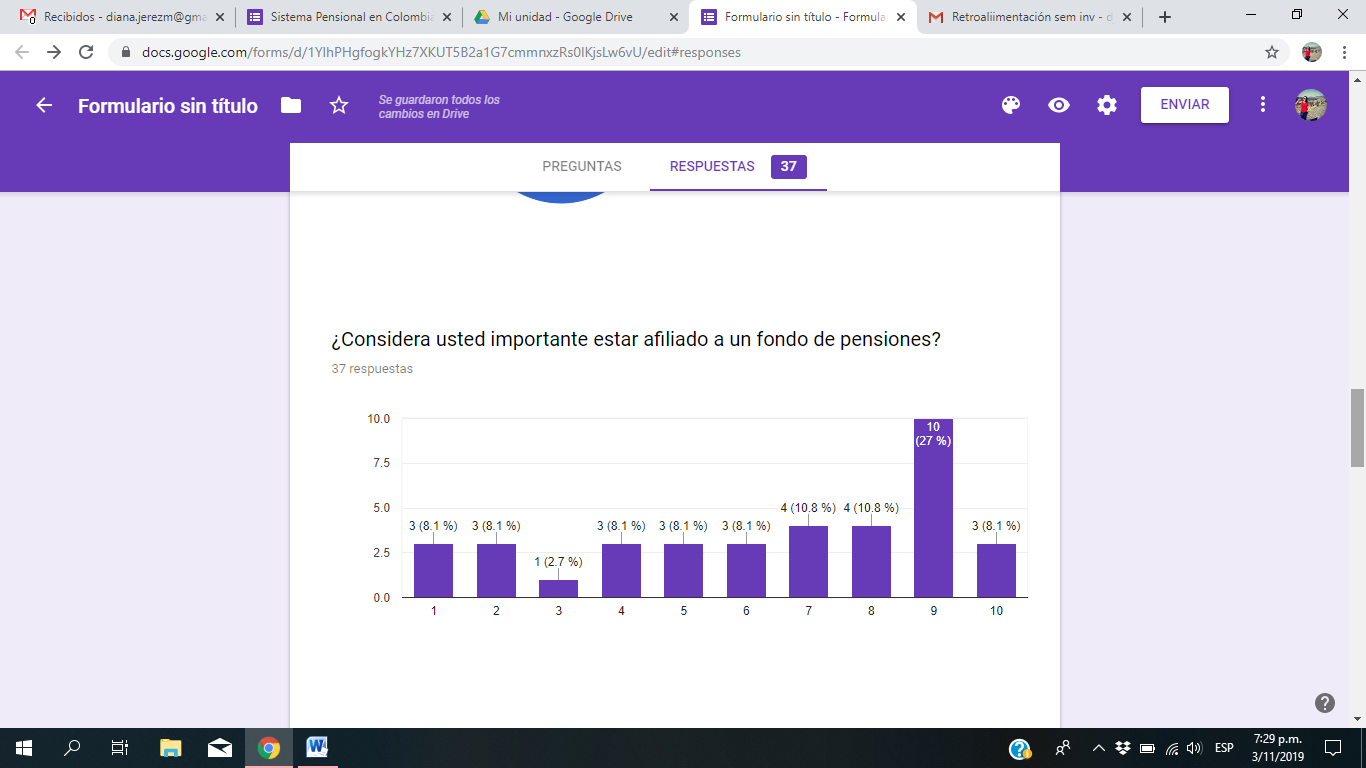 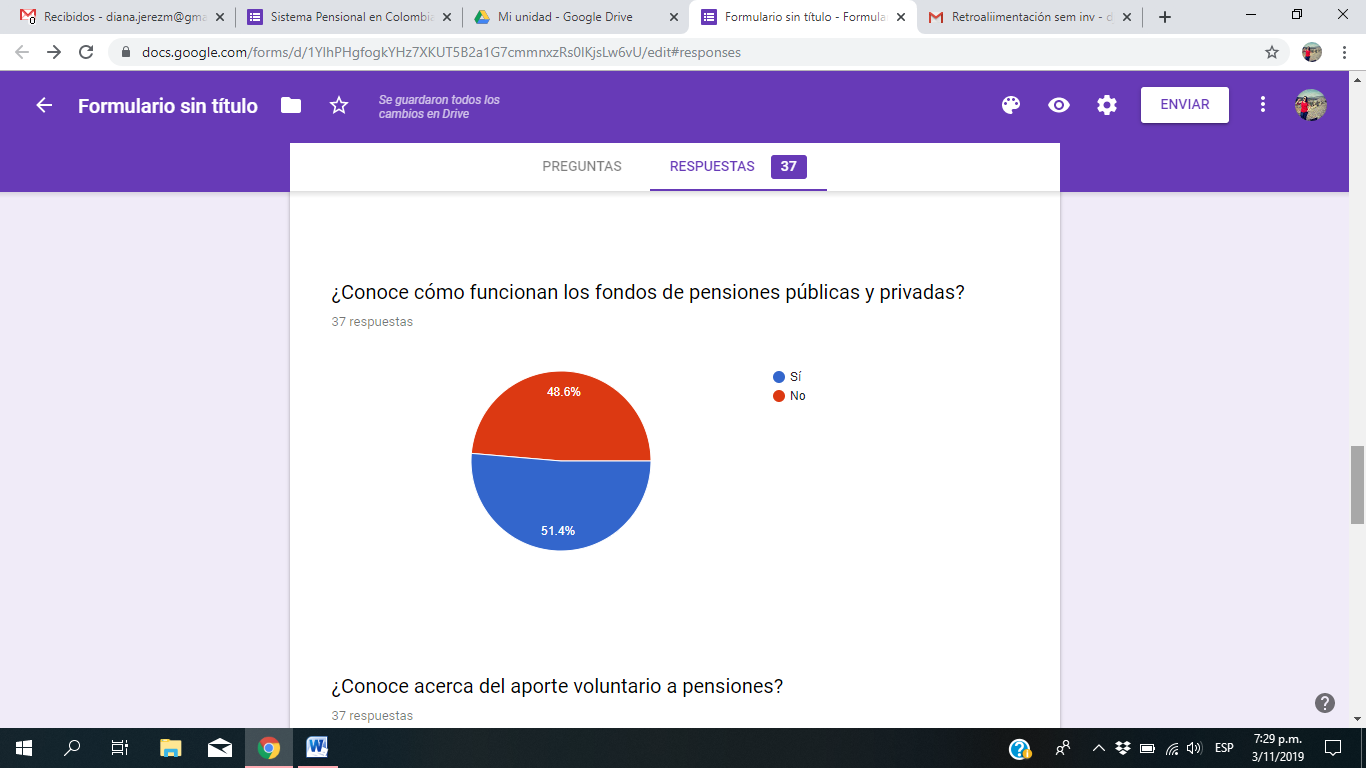 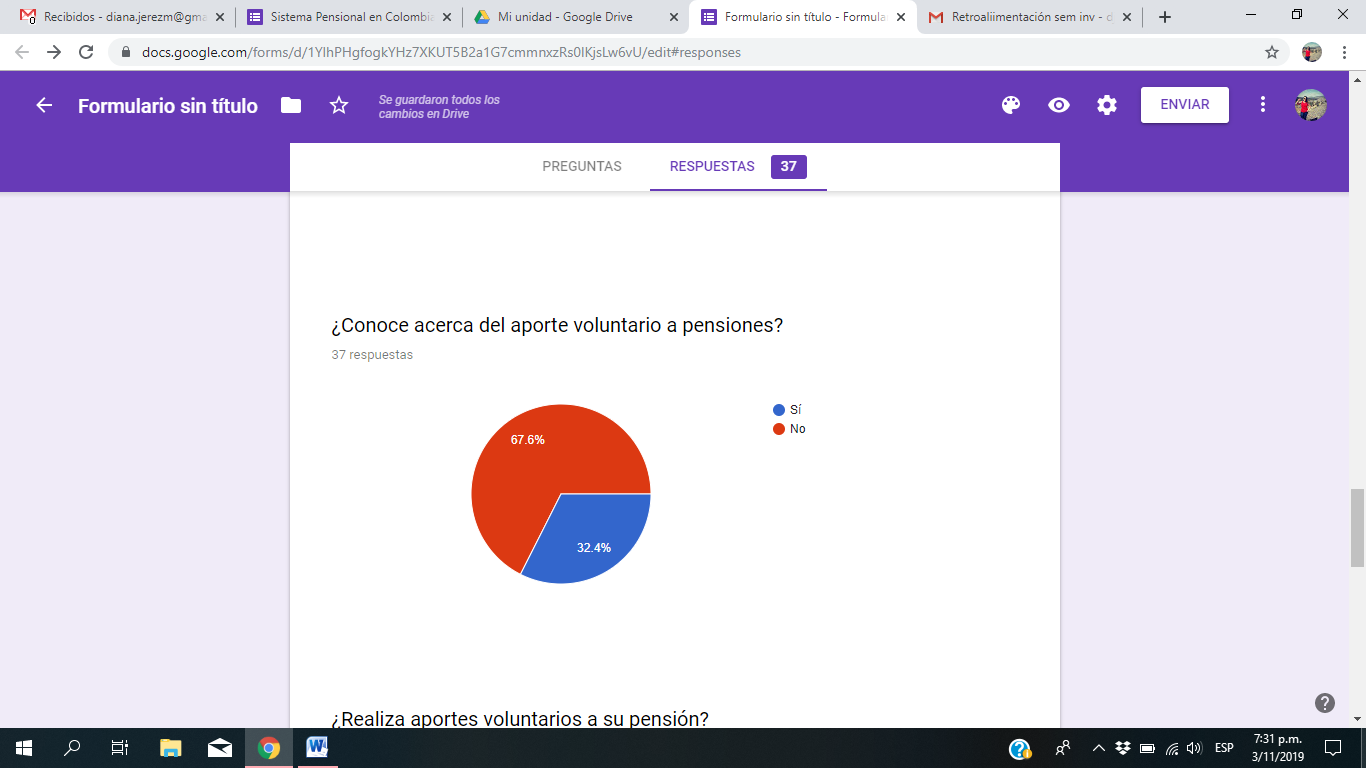 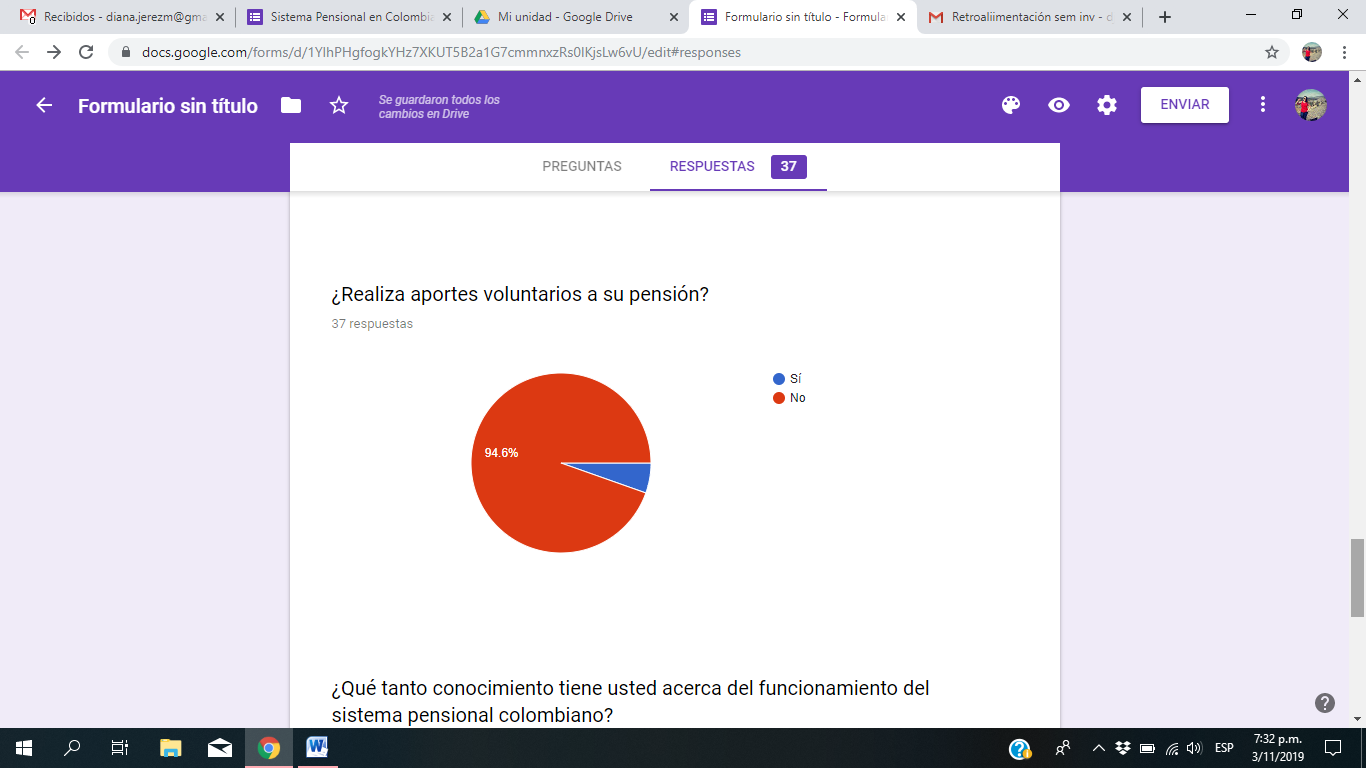 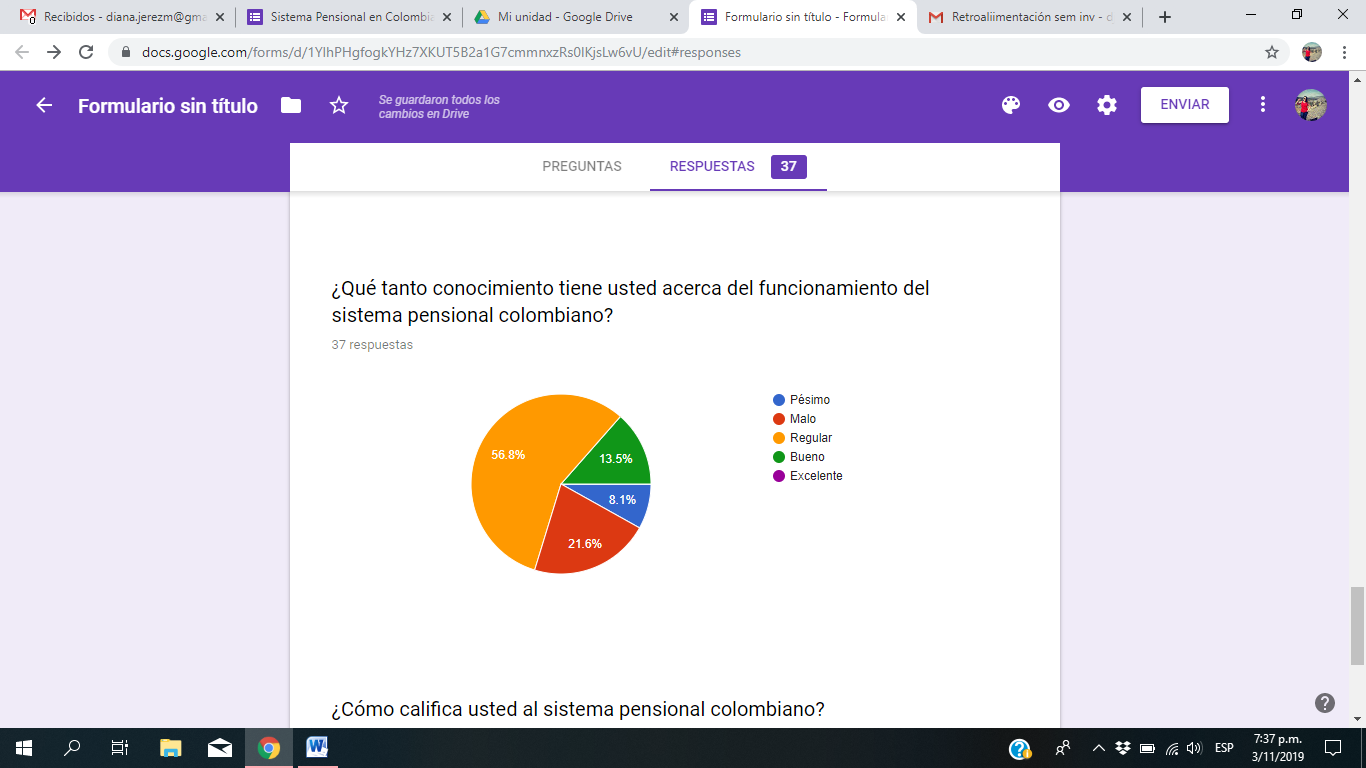 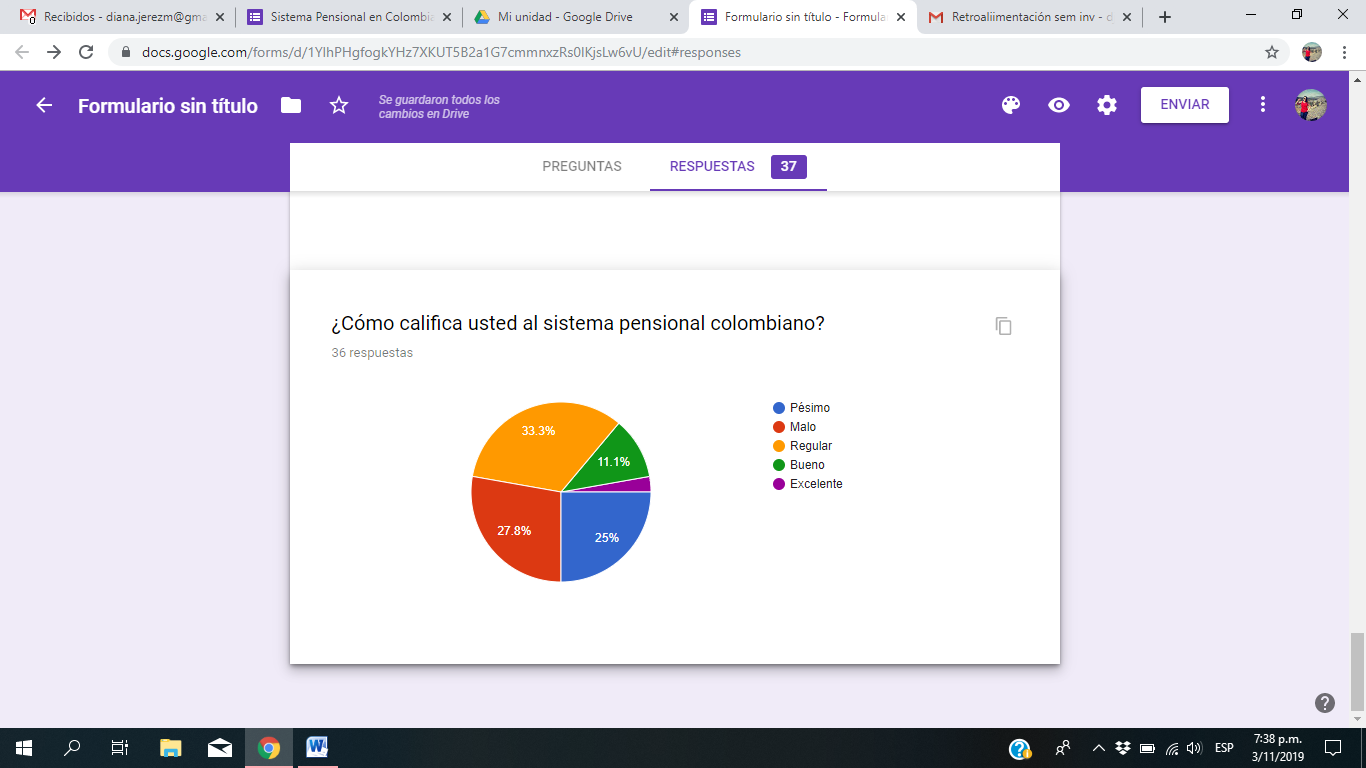 